MAX MUSTERMANNLEBENSLAUF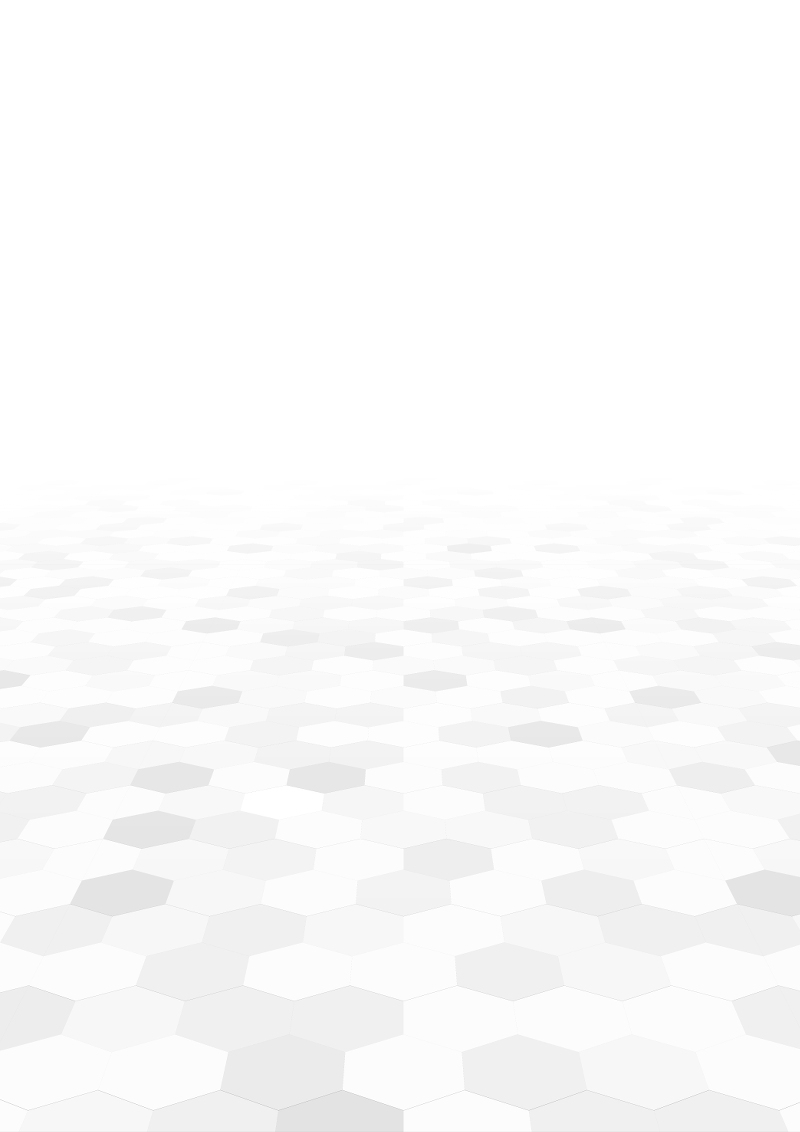 Beispielstadt, TT.MM.JJJJMax MustermannBERUFLICHER WERDEGANGBERUFLICHER WERDEGANGÜBER MICHÜBER MICHÜBER MICHLeiter TGA-Planung (16 Mitarbeiter) MM/JJJJ – heutePlan AG, Musterstadt - Verantwortlich für Absackanlage,
  Lager, Kommissionierung
- Lorem IpsumTGA-PlanerMM/JJJJ – MM/JJJJBeispiel GmbH, Neustadt- Lorem Ipsum- Lorem Ipsum
  TGA-PlanerMM/JJJJ – MM/JJJJMuster GmbH, Hauptstadt- Lorem Ipsum- Lorem Ipsum
Leiter TGA-Planung (16 Mitarbeiter) MM/JJJJ – heutePlan AG, Musterstadt - Verantwortlich für Absackanlage,
  Lager, Kommissionierung
- Lorem IpsumTGA-PlanerMM/JJJJ – MM/JJJJBeispiel GmbH, Neustadt- Lorem Ipsum- Lorem Ipsum
  TGA-PlanerMM/JJJJ – MM/JJJJMuster GmbH, Hauptstadt- Lorem Ipsum- Lorem Ipsum
Ich bin ein extrem lernwilliger und begeisterungsfähiger Mitarbeiter, der stetig neue Herausforderungen sucht.Ich bin ein extrem lernwilliger und begeisterungsfähiger Mitarbeiter, der stetig neue Herausforderungen sucht.Ich bin ein extrem lernwilliger und begeisterungsfähiger Mitarbeiter, der stetig neue Herausforderungen sucht.Leiter TGA-Planung (16 Mitarbeiter) MM/JJJJ – heutePlan AG, Musterstadt - Verantwortlich für Absackanlage,
  Lager, Kommissionierung
- Lorem IpsumTGA-PlanerMM/JJJJ – MM/JJJJBeispiel GmbH, Neustadt- Lorem Ipsum- Lorem Ipsum
  TGA-PlanerMM/JJJJ – MM/JJJJMuster GmbH, Hauptstadt- Lorem Ipsum- Lorem Ipsum
Leiter TGA-Planung (16 Mitarbeiter) MM/JJJJ – heutePlan AG, Musterstadt - Verantwortlich für Absackanlage,
  Lager, Kommissionierung
- Lorem IpsumTGA-PlanerMM/JJJJ – MM/JJJJBeispiel GmbH, Neustadt- Lorem Ipsum- Lorem Ipsum
  TGA-PlanerMM/JJJJ – MM/JJJJMuster GmbH, Hauptstadt- Lorem Ipsum- Lorem Ipsum
GeborenAdresseTelefonE-MailTT.MM.JJJJFantasiestr. 112345 Beispielstadt01234/ 55 66 77m.muster@mail.deTT.MM.JJJJFantasiestr. 112345 Beispielstadt01234/ 55 66 77m.muster@mail.deLeiter TGA-Planung (16 Mitarbeiter) MM/JJJJ – heutePlan AG, Musterstadt - Verantwortlich für Absackanlage,
  Lager, Kommissionierung
- Lorem IpsumTGA-PlanerMM/JJJJ – MM/JJJJBeispiel GmbH, Neustadt- Lorem Ipsum- Lorem Ipsum
  TGA-PlanerMM/JJJJ – MM/JJJJMuster GmbH, Hauptstadt- Lorem Ipsum- Lorem Ipsum
Leiter TGA-Planung (16 Mitarbeiter) MM/JJJJ – heutePlan AG, Musterstadt - Verantwortlich für Absackanlage,
  Lager, Kommissionierung
- Lorem IpsumTGA-PlanerMM/JJJJ – MM/JJJJBeispiel GmbH, Neustadt- Lorem Ipsum- Lorem Ipsum
  TGA-PlanerMM/JJJJ – MM/JJJJMuster GmbH, Hauptstadt- Lorem Ipsum- Lorem Ipsum
BESONDERE FÄHIGKEITENBESONDERE FÄHIGKEITENBESONDERE FÄHIGKEITENLeiter TGA-Planung (16 Mitarbeiter) MM/JJJJ – heutePlan AG, Musterstadt - Verantwortlich für Absackanlage,
  Lager, Kommissionierung
- Lorem IpsumTGA-PlanerMM/JJJJ – MM/JJJJBeispiel GmbH, Neustadt- Lorem Ipsum- Lorem Ipsum
  TGA-PlanerMM/JJJJ – MM/JJJJMuster GmbH, Hauptstadt- Lorem Ipsum- Lorem Ipsum
Leiter TGA-Planung (16 Mitarbeiter) MM/JJJJ – heutePlan AG, Musterstadt - Verantwortlich für Absackanlage,
  Lager, Kommissionierung
- Lorem IpsumTGA-PlanerMM/JJJJ – MM/JJJJBeispiel GmbH, Neustadt- Lorem Ipsum- Lorem Ipsum
  TGA-PlanerMM/JJJJ – MM/JJJJMuster GmbH, Hauptstadt- Lorem Ipsum- Lorem Ipsum
MS WordMS ExcelSAPTeamplayKreativitätEigeninitiativeMS WordMS ExcelSAPTeamplayKreativitätEigeninitiativeAUSBILDUNGAUSBILDUNGSPRACHENSPRACHENSPRACHENUniversität AachenMM/JJJJ – MM/JJJJElektrotechnik, Master, Note: 1,7Gymnasium MusterstadtMM/JJJJ – MM/JJJJAbitur, Note: 2,2Universität AachenMM/JJJJ – MM/JJJJElektrotechnik, Master, Note: 1,7Gymnasium MusterstadtMM/JJJJ – MM/JJJJAbitur, Note: 2,2EnglischFranzösischChinesischEnglischFranzösischChinesischREFERENZENREFERENZENSOZIALE NETZWERKESOZIALE NETZWERKESOZIALE NETZWERKETom TeilerCEOMuster GmbHTelefon:01234/ 567890Mail:TT@muster.deEva EmpfehlerHR ManagerPlan AGTelefon:0987/654321Mail:EE@plan.de
Xing:https://www.xing.com/profile/Max_MustermannLinkedin:https://www.linkedin.com/in/maxmustermannInstagram:https://www.instagram.com/max-0815Xing:https://www.xing.com/profile/Max_MustermannLinkedin:https://www.linkedin.com/in/maxmustermannInstagram:https://www.instagram.com/max-0815Xing:https://www.xing.com/profile/Max_MustermannLinkedin:https://www.linkedin.com/in/maxmustermannInstagram:https://www.instagram.com/max-0815